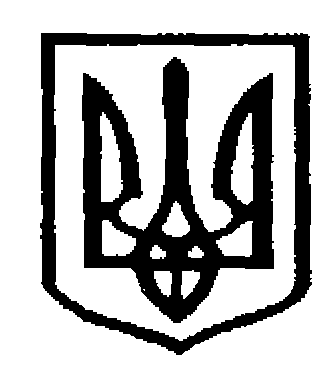 У К Р А Ї Н АЧернівецька міська радаУправління  освітивул. Героїв Майдану, 176, м. Чернівці, 58029 тел./факс (0372) 53-30-87  E-mail: osvitacv@gmail.com сайт: osvita.cv.ua Код ЄДРПОУ №02147345Про сприяння внесеннюінформації до ЄДЕБО дляформування єДокументів проосвіту в застосунку «Дія»Відповідно до листа Міністерства освіти і науки України від 04 квітня 2024 року № 1/5833-24, листа Департаменту освіти і науки Чернівецької обласної державної адміністрації (обласної військової адміністрації) від 19 квітня 2024 року №02-01-27/464 управління освіти Чернівецької міської ради інформує про наступне.Міністерством освіти і науки України спільно з Міністерством цифрової трансформації України відповідно до постанови Кабінету Міністрів України від 4 листопада 2022 р. № 1242 реалізується експериментальний проєкт щодо формування та застосування єДокумента про освіту. Після успішного тестування освітніх документів на Єдиному порталі державних послуг «Дія» (далі – Портал «Дія») з 22.03.2024 запущено у промислове використання застосунок єДокумент про освіту.У застосунку наразі доступні документи про освіту, що містяться в Реєстрі документів про освіту Єдиної державної електронної бази з питань освіти (далі – Реєстр), а саме: свідоцтво про базову середню освіту, атестат/свідоцтво про повну загальну середню освіту, свідоцтво про присвоєння (підвищення) робітничої кваліфікації, диплом кваліфікованого робітника, диплом фахового молодшого бакалавра, диплом молодшого спеціаліста, диплом молодшого бакалавра, диплом бакалавра, диплом спеціаліста, диплом магістра, диплом доктора філософії та диплом доктора мистецтва (далі – Документи про освіту).У Реєстрі містяться відомості та дані про Документи про освіту, виготовлені орієнтовно з 2000 року, крім інформації про випускників військових закладів вищої (фахової передвищої) освіти та військових навчальних підрозділів закладів вищої (фахової передвищої) освіти, а також щодо дипломів про перепідготовку (молодших спеціалістів, спеціалістів), що видавались до 2016 року, та окремих документів про освітньо-науковий ступінь доктора філософії (доктора мистецтва), виданих до 2022 року. Якщо заклад освіти вніс необхідну інформацію до Єдиної державної електронної бази з питань освіти (далі – ЄДЕБО) згідно з Положенням про ЄДЕБО, затвердженим наказом МОН від 08 червня 2018 року № 620, зареєстрованим у Міністерстві юстиції України 05 жовтня 2018 року за № 1132/32584 (далі – Положення про ЄДЕБО), дані документів про освіту автоматично вивантажуються з ЄДЕБО на запит Порталу «Дії», в якому формується єДокумент про освіту. Документи про наукові ступені доктора наук, кандидата наук та про вчені звання професора, доцента, старшого дослідника не є документами про освіту, тому відсутні в ЄДЕБО та не відображаються на Порталі "Дія".Водночас до технічної підтримки Порталу «Дія», Міністерства освіти і науки України, ДП «Інфоресурс» надходить значна кількість звернень громадян з проханням внести інформацію про Документи про освіту до Реєстру з метою формування єДокументів про освіту.Відповідно до пункту 8 Положення про ЄДЕБО суб’єкти освітньої діяльності та їх територіально відокремлені структурні підрозділи (відокремлені підрозділи), що надають освітні послуги у сфері загальної середньої, позашкільної освіти, засновники яких не мають органів управління освітою (суб’єкти освітньої діяльності приватної форми власності), а також професійної (професійно-технічної), фахової передвищої, вищої освіти, освіти дорослих, в тому числі післядипломної освіти вносять до ЄДЕБО та підтримують в повному, актуальному та достовірному стані інформацію за переліком, визначеним у пунктах 6-9 розділу III Положення про ЄДЕБО.Просимо керівників закладів освіти забезпечити оперативний розгляд звернень власників Документів про освіту, у разі їх звернення з проханням внесення/перевірки даних в ЄДЕБО, та сприяти внесенню в межах компетенції відповідної інформації до ЄДЕБО для формування єДокументів про освіту в застосунку Порталу «Дія» зазначеним вище особам.У виключних випадках, коли заклади освіти не мають відповідних прав доступу до даних в ЄДЕБО для вирішення звернень власників Документів про освіту, ДП «Інфоресурс» за потреби та за зверненням власників Документів про освіту здійснюватиме внесення в ЄДЕБО дані, необхідні для створення карток фізичних осіб, додавання до карток даних Документів про освіту, реєстраційних номерів облікових карток платників податків, реквізитів документів, що посвідчують особу тощо, їх анулювання, інші необхідні зміни.Принагідно інформуємо, що єДокументи про освіту можуть застосовуватися вступниками під час вступної кампанії для підтвердження отримання документа про відповідний рівень освіти.Також у додатку до цього листа надаємо для використання в роботі відповіді на найпоширеніші запитання громадян з приводу невідображення єДокументів про освіту в застосунку Порталу «Дія».Просимо розмістити відповідну інформацію на офіційних веб-сайтах закладів освіти.Додаток: 1 файл Excel.Начальник управління						Ірина ТКАЧУКВіта Года 53 21 20Керівникам закладівзагальної середньої освіти Чернівецької міської ради